О Порядке применения в участковых избирательных комиссиях средств видеорегистрации (видеофиксации) на выборах депутатов Государственной Думы Федерального Собрания Российской Федерации восьмого созыва, назначенных на 19 сентября 2021 годаВ целях обеспечения открытости в деятельности избирательных комиссий, руководствуясь частью 15 статьи 78, частью 18 статьи 86 Федерального закона «О выборах депутатов Государственной Думы Федерального Собрания Российской Федерации»  (в действующей редакции), руководствуясь постановлением Центральной избирательной комиссии Российской Федерации от 14.07.2021 № 20/169-8 «О видеонаблюдении при проведении выборов депутатов Государственной Думы Федерального Собрания Российской Федерации восьмого созыва», заслушав заместителя руководителя Ивановского регионального отделения политической партии «Политическая партия ЛДПР – Либерально-демократическая партия России» Р.В. Круглова, члена Общественной палаты Ивановской области, председателя комиссии по общественному наблюдению на выборах  Д.А. Тихова, рассмотрев обращения депутатов Ивановской областной Думы Д.Э. Саломатина и Д.В. Шелякина, председателя Ивановского регионального отделения Российской Объединенной демократической партии «ЯБЛОКО» А.Н. Автонеева, и обсудив внесенные предложения, Избирательная комиссия Ивановской области постановляет:1.	Утвердить Порядок применения в участковых избирательных комиссиях средств видеорегистрации (видеофиксации) на выборах депутатов Государственной Думы Федерального Собрания Российской Федерации восьмого созыва, назначенных на 19 сентября 2021 года (прилагается).2. Территориальным избирательным комиссиям контролировать исполнение участковыми избирательными комиссиями требований Порядка применения в участковых избирательных комиссиях средств видеорегистрации (видеофиксации) на выборах депутатов Государственной Думы Федерального Собрания Российской Федерации восьмого созыва, назначенных на 19 сентября 2021 года (далее – Порядок), принятие избирательными комиссиями решений о назначении из числа членов соответствующих комиссий, ответственных за работу со средствами видеорегистрации (видеофиксации), а также соблюдение установленных Порядком зон видимости камер видеорегистрации (видеофиксации) в помещениях для голосования участковых избирательных комиссий.3. Региональным отделениям политических партий, выдвинувших зарегистрированные федеральные списки на выборах депутатов Государственной Думы Федерального Собрания Российской Федерации восьмого созыва, рекомендовать принять участие в деятельности центра общественного наблюдения в Ивановской области. 4. Направить настоящее постановление в территориальные избирательные комиссии, Избирательную комиссию города Иванова.5. Опубликовать настоящее постановление в «Вестнике Избирательной комиссии Ивановской области» и разместить на сайте Избирательной комиссии Ивановской области в информационно-телекоммуникационной сети «Интернет».Председатель комиссии                                                  А.А. СоловьеваСекретарь комиссии                                                        В.М. ЗубоваПорядок применения в участковых избирательных комиссиях средств видеорегистрации (видеофиксации) на выборах депутатов Государственной Думы Федерального Собрания Российской Федерации восьмого созыва, назначенных на 19 сентября 2021 года1. Порядок применения в участковых избирательных комиссиях средств видеорегистрации (видеофиксации) на выборах депутатов Государственной Думы Федерального Собрания Российской Федерации восьмого созыва и совмещенных с ними муниципальных выборах, назначенных на 19 сентября 2021 года  (далее – Порядок) регламентирует организацию видеорегистрации (видеофиксации) в помещениях для голосования участковых избирательных комиссий (далее – помещения для голосования), определяет объекты видеорегистрации (видеофиксации), время видеорегистрации (видеофиксации), порядок доступа к видеозаписям, полученным в ходе видеорегистрации (видеофиксации), и сроки их хранения.2. Средства видеорегистрации (видеофиксации) применяются в помещениях участковых избирательных комиссий (помещениях для голосования), не оборудованных средствами видеонаблюдения, где осуществляется перемещение избирательных бюллетеней из ящиков для голосования в сейф-пакеты и хранение бюллетеней в сейф-пакетах (стационарных ящиках для голосования).3. Средства видеорегистрации (видеофиксации) представляют собой устройства стационарного или передвижного типа, предназначенные для записи, хранения и воспроизведения видеоинформации, и предоставляются Избирательной комиссией Ивановской области, а также по заявкам территориальных избирательных комиссий органами местного самоуправления в рамках установленной законом обязанности по оказанию избирательным комиссиям содействия в реализации их полномочий.4. В зоне видимости средств видеорегистрации (видеофиксации) должны находиться:места, где производится перемещение избирательных бюллетеней из ящиков для голосования в сейф-пакеты;сейф (металлический шкаф, металлический ящик), где хранятся сейф-пакеты с избирательными бюллетенями;комплексы обработки избирательных бюллетеней (в случае их использования) в период хранения в них бюллетеней в ночное время;стационарные ящики для голосования, в случае если они используются для хранения бюллетеней.5. Сейф (металлический шкаф, металлический ящик), где хранятся сейф-пакеты с избирательными бюллетенями, должен находиться в зоне видимости средств видеорегистрации (видеофиксации) круглосуточно с момента помещения туда сейф-пакетов до извлечения сейф-пакетов 19 сентября 2021 года для вскрытия и подсчета избирательных бюллетеней. В случае, если указанные устройства не обладают возможностью осуществлять видеорегистрацию (видеофиксацию) в отсутствии освещения (в режиме ночной съемки), то в зоне мест хранения сейф-пакетов должно быть организовано освещение.6. Контроль за выполнением пунктов 4 и 5 настоящего Порядка осуществляет председатель участковой избирательной комиссии.7. Размер (емкость) памяти используемого средства видеорегистрации (видеофиксации) должен быть достаточен для хранения видеоизображения в течение всего времени работы устройства в соответствии с пунктом 5 настоящего Порядка.В течение времени работы устройства допускается периодический перенос информации на внешнее устройство хранения.8. Применение средств видеорегистрации (видеофиксации) не должно нарушать принцип тайного голосования, а полученные в ходе видеорегистрации (видеофиксации) в помещении для голосования видеозаписи не могут использоваться вместо определенных законодательством процедур подсчета голосов избирателей и установления итогов голосования.9. Средства видеорегистрации (видеофиксации) не применяются в помещениях для голосования, находящихся на избирательных участках, образованных в больницах и других медицинских организациях, которые имеют стационарные отделения, в местах содержания под стражей подозреваемых и обвиняемых, других местах временного пребывания граждан.10.Перечень избирательных участков, на которых осуществляется видеорегистрация (видеофиксация), устанавливается Избирательной комиссией Ивановской области.11. Избирательная комиссия Ивановской области, территориальные и участковые избирательные комиссии осуществляют информирование кандидатов, политических партий, избирателей и иных участников избирательного процесса о применении средств видеорегистрации (видеофиксации).12. При входе, а также внутри помещений, где применяются средства видеорегистрации (видеофиксации), на видном месте должны быть размещены одна либо несколько табличек формата A4 с надписью «В помещении ведется видеорегистрация (видеофиксация)».В зоне видимости средств видеорегистрации (видеофиксации) при осуществлении следующих действий членов участковых избирательных комиссий рекомендуется разместить таблички:перемещение избирательных бюллетеней из переносного (стационарного) ящика для голосования в сейф-пакеты – «Перемещение бюллетеней в сейф-пакеты»;ввод избирательных бюллетеней из переносных ящиков для голосования в сканирующее устройство комплекса обработки избирательных бюллетеней – «Ввод бюллетеней в КОИБ»;запечатывание сейф-пакетов – «Запечатывание сейф-пакетов»;перемещение запечатанных сейф-пакетов с избирательными бюллетенями в сейф (металлический шкаф, металлический ящик) – «Перемещение запечатанных сейф-пакетов в сейф»;извлечение избирательных бюллетеней из сейф-пакетов – «Извлечение бюллетеней из сейф-пакетов».Сейф (металлический шкаф, металлический ящик), содержащий сейф-пакеты с избирательными бюллетенями проголосовавших избирателей, составленными в отношении них актами, заявлениями избирателей о предоставлении возможности проголосовать вне помещения для голосования, рекомендуется промаркировать надписью «Место хранения сейф-пакетов».Места размещения средств видеорегистрации (видеофиксациии) в помещении для голосования, определяет УИК по согласованию с владельцем помещения. Камеры видеонаблюдения должны располагаться таким образом, чтобы в зоне их видимости располагались все объекты видеорегистрации (видеофиксациии), указанные в пункте 4 Порядка.13. Обо всех случаях включения/выключения электропитания средств видеорегистрации (видеофиксациии) и неполадках в работе средств видеорегистрации (видеофиксациии) делается соответствующая запись в ведомости применения средств видеонаблюдения в помещении для голосования (приложение к Порядку). С содержанием ведомости могут ознакомиться лица, указанные в части 5 статьи 32 Федерального закона «О выборах депутатов Государственной Думы Федерального Собрания Российской Федерации». После проведения итогового заседания УИК ведомость предоставляется территориальной избирательной комиссии.14. Видеоизображения, полученные с использованием средств видеорегистрации (видеофиксации), в случае необходимости используются территориальными избирательными комиссиями при рассмотрении вопросов об отмене решений нижестоящих избирательных комиссий об итогах голосования.15. Записи видеоизображений, полученных с использованием средств видеорегистрации (видеофиксации), передаются в Избирательную комиссию Ивановской области незамедлительно после подведения итогов голосования территориальными избирательными комиссиями. 16. Избирательная комиссия Ивановской области при необходимости используют соответствующую запись видеоизображений из помещения для голосования при реализации полномочий, предусмотренных подпунктом «к» пункта 10 статьи 23 Федерального закона «Об основных гарантиях избирательных прав и права на участие в референдуме граждан Российской Федерации», до установления итогов голосования и определения результатов выборов соответственно. Избирательная комиссия Ивановской области при необходимости использует соответствующую видеозапись из помещения для голосования при реализации иных полномочий в рамках своей компетенции.17. Копии видеоизображений, полученных с использованием средств видеорегистрации (видеофиксации), предоставляются по запросу суда, рассматривающего соответствующее административное дело, уголовное дело, дело об административном правонарушении, а также по запросу прокурора, следователя, иного должностного лица, осуществляющего свою деятельность в связи с решением вопроса о возбуждении дела об административном правонарушении, о возбуждении уголовного дела и/или проведением расследования указанных дел.18. Видеоизображения, полученные с использованием средств видеорегистрации (видеофиксации), хранятся в Избирательной комиссии Ивановской области в течение одного года со дня официального опубликования результатов выборов.19. Копии видеоизображений, полученных с использованием средств видеорегистрации (видеофиксации), предоставляются участникам избирательного процесса в порядке, установленном пунктами 6.5- 6.8 Порядка применения средств видеонаблюдения при проведении выборов депутатов Государственной Думы Федерального Собрания Российской Федерации восьмого созыва», утвержденного постановлением ЦИК России от 14.07.2021 № 20/169-8. Приложение к Порядку применения в участковых избирательных комиссиях средств видеорегистрации (видеофиксации) на выборах депутатов Государственной Думы Федерального Собрания Российской Федерации восьмого созыва, назначенных на 19 сентября 2021 годаВедомость применения средств видеорегистрации (видеофиксации)в помещении для голосования избирательного участка № _____ 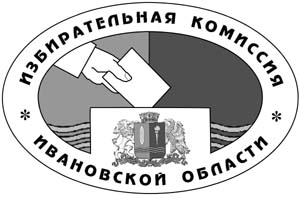 ИЗБИРАТЕЛЬНАЯ КОМИССИЯИВАНОВСКОЙ ОБЛАСТИПОСТАНОВЛЕНИЕИЗБИРАТЕЛЬНАЯ КОМИССИЯИВАНОВСКОЙ ОБЛАСТИПОСТАНОВЛЕНИЕИЗБИРАТЕЛЬНАЯ КОМИССИЯИВАНОВСКОЙ ОБЛАСТИПОСТАНОВЛЕНИЕИЗБИРАТЕЛЬНАЯ КОМИССИЯИВАНОВСКОЙ ОБЛАСТИПОСТАНОВЛЕНИЕИЗБИРАТЕЛЬНАЯ КОМИССИЯИВАНОВСКОЙ ОБЛАСТИПОСТАНОВЛЕНИЕИЗБИРАТЕЛЬНАЯ КОМИССИЯИВАНОВСКОЙ ОБЛАСТИПОСТАНОВЛЕНИЕ26.07.2021№17/108-7г. Ивановог. Ивановог. ИвановоУТВЕРЖДЕНпостановлением Избирательной комиссии Ивановской областиот 26.07.2021 № 17/108-7 №п/пДатаВремя(часы, минуты) начала/завершения проводимых действийОснования инициирования действия по проверке работоспособности средств видеорегистрации (видеофиксации)Результат проверки работоспособности средств видеорегистрации (видеофиксации) (выключен, включен)Инициатор действий по проверке работоспособности средств видеорегистрации (видеофиксации)Инициатор действий по проверке работоспособности средств видеорегистрации (видеофиксации)Инициатор действий по проверке работоспособности средств видеорегистрации (видеофиксации)Члены УИК  осуществляющие работу со средствами видеорегистрации (видеофиксации)Члены УИК  осуществляющие работу со средствами видеорегистрации (видеофиксации)№п/пДатаВремя(часы, минуты) начала/завершения проводимых действийОснования инициирования действия по проверке работоспособности средств видеорегистрации (видеофиксации)Результат проверки работоспособности средств видеорегистрации (видеофиксации) (выключен, включен)ФИОДолжность в избирательной комиссииПодписьФИОПодпись1234567891011112222